Kansas Writer’s, IncKansas Writers INK Newsletter August 2017Board Members 2017-2018:President: Billie-Renee KnightVice President: Morgan ChilsonSecretary: Leslie GalbraithTreasurer: Shayne SawyerMembership: Bobbie JohnstonNewsletter: Brittany WillesAdvisor to the President: Tish Glasson August Meeting Program Hi, KWI members!Our June meeting, which featured Gina Penzig, a top PR person with Westar Energy, walked authors through preparing for interviews on camera. It was the first of a two-part meeting series because we'll use that information this month to practice. Yes. Actually practice being interviewed, on camera, and pitching our books. The June meeting information that Gina gave us applied to newspaper interviews, as well. I often arrive to interview the owners of a new business and find they haven't prepared in a way that would have been helpful to them. For me, getting the story, it's not a big deal because I just ask questions until I know what I need to know. But I've had to stop myself from imploring these new business owners, who need the publicity so badly, "Please, please, please start putting together a message you want to get out." As a media member, I know how critical it is that businesses create a message -- in other words, build a feeling, attitude and goal for what you spread through the media that paints the picture of what you're trying to do. As writers, we're all small business people, and it's critical we each are able to portray the message we want to get out when we're interviewed. Gina's presentation was phenomenal (and I'm not saying that just because she's a friend). My initial idea for the program was in talking about how to prepare yourself to be on camera -- what to wear, how to talk, body language, etc. But Gina spoke, and rightly so, primarily about preparing yourself for the interview by creating a message. The outline of her talk was attached to the July newsletter. We'll take the principles Gina introduced us to and put them into practice this month. We'll break into small groups and using phones, will record each other being interviewed. Before the meeting, think about what you want to say about your upcoming book. Who do you want to be as an author? How do you summarize your career, your writing process? Don't worry if you're not sure. This meeting will help us each create our message and then practice that message on camera. See you there! MorganBusiness Meeting, KS Writers, INCJuly 22, 2017Members Present: Bobbie Johnston, Eleanor Liu, Len Richter, Reaonna Hemmingway, Tish ‘Bear’ Glasson. Previous Minutes:  approved as writtenTreasurers report:   June 2017Beginning Balance:  $3388.03Income:  $144.00Expenses:  $50.00Ending Balance:  $3482.03Correspondence:  NoneUnfinished Business :Round Robin Novel.  Chapter 4 sent to Newsletter to be included in the August EditionChapter 5 is with Jason Glasson due 8/26/17 , Lory Martin is up next2017-2018 Board members:  President:  Billie-Renee KnightVice President:  Morgan ChilsonSecretary:  Leslie GailbraithTreasurer:  Shayne SawyerMembership:  Bobbie JohnstonNewsletter:  Brittany WillesAdvisor to the President:  Tish GlassonNewsletter items to now be sent to Brittany Willes at 221bwilles@gmail.comMotion to amend the bylaws passed by unanimous voteMembership renewal is now due.  Cost is $20.00, due to Shayne, address at bottom of renewal formNext year's retreat will be held April 27th-29thKudos:  Eleanor had a book signing at Findables.Door Prize:  Len wonFinancialsOpening Balance    $3,482.03Income                             0.00Expenses                     419.00Closing Balance      $3,063.03Membership Renewal ReminderReminder that membership dues are now due. Membership fees remain $20.00 and a renewal form is attached to this newsletter. Your dues may be paid at our monthly meeting or mailed to Shayne Sawyer (address at the bottom of renewal form). October 1st is the cutoff for renewal after which the roster will be updated and those not renewed will be dropped from the membership roll. 2018 KWI Retreat Save the DateHello, All: We wanted to give members plenty of time to plan ahead for the upcoming KWI Retreat next year. The dates for the retreat are as follows: April 27 - 29, 2018, Basswood Lodge in Platte City, MO. More information to follow in future newsletters so stay tuned! You don’t want to miss out! KudosBarb Baldwin’s current release, "A Game of Love" was originally available only through Amazon. It is now available in all markets and within the week will be showing up at Apple, Overdrive, Kobo, Barnes & noble, Smashwords, etc. It is also available in print as well as ebook formats.Her next book -- "Love in Disguise" is premiering in print at Amazon NOW, and will be available as an ebook on September 19th. Attached is  a cover picture of this one. More information about this historical romance is available at Amazon.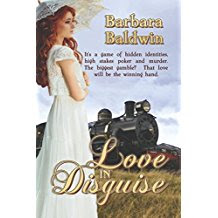 Additional Information from Barb: Books We Love (a small Canadian publisher which has many of my books and really acceptional reads) is starting an on line subscription service called Books We Love Prime. Beginning September 1, each month you can get 12 books for only $10 per month. You can subscribe for 1 month or as many months as you want. Where else can you get 12 books for $10? For more information, go to Books We Love Prime - Best Selling Ebooks from Canadian, American and International Authors. Canadian Publisher Of Genre FictionKWI Blog	Are you interested in writing a blog for KWI? Contact Tish ‘Bear’ Glasson by e-mail: bearwmnkwi@gmail.com (She offers bribes for posts). KWI MeetingsNext MeetingWhen: August 26th, 2017Where: Topeka Shawnee County Public Library (Anton Room)Topic: On-Camera InterviewsFuture MeetingWhen: September 23rd, 2017 Where: Topeka Shawnee County Public Library (Anton Room) Topic: TBA All Meetings Begin as Follows: Time - 9:30am - 3:30pmWriting/Critique/Audio LectureOpen Writing - 9:30am - 10:00amCritiquing - 10:00am - 11:30 amBoard Meeting - 11:30am - 12:00amMember Meeting - 12:30pm - 1:00 pmProgram Topic - 1:00 pm - 2:30pm Visit us online at: ww.kswritersinc.com, www.kswriters.wordpress.com